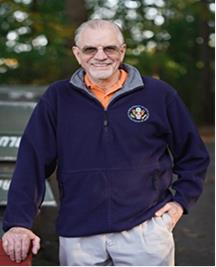 On Monday, September 12, 2022, Michael Maxey delivered a presentation on Agriculture Development from a Market Based Economy to student of Darrel Malamisura’s Macroeconomics class. The PowerPoint Presentation is available for reading in the Windows of the World page of the Office of International Initiatives along with the video recording of the presentation.Retired USAID Foreign Service Officer Michael Maxey is on the Advisory Committee for Bluefield State University’s International Studies degree program.Mr. Maxey is an economic development advisor with extensive experience in designing and leading field operations for the United States Agency for International Development (USAID) in agricultural development, food aid, and economic growth projects. Mr. Maxey began his international career as a Peace Corps volunteer to Brazil from 1974 to 1976. This was followed by work with the Texas A&M Experiment Station in China, Texas, short-term field work in Cairo, Egypt, and a long-term assignment to Guinea-Bissau. Mr. Maxey’s USAID career began in 1983 as an International Development Intern and included assignments to the Eastern Caribbean, Honduras, Costa Rica, Peru, Nicaragua, Iraq, West BankGaza and Yemen. During the Gulf War, Mr. Maxey served as USAID representative on an Embedded Provincial Reconstruction Team in North Babel, Iraq and successfully guided a post conflict agriculture development program. His most recent experience included managing a youth development program in Honduras to prevent the out-migration of young people to the United States, in West Bank-Gaza he implemented a $100 million humanitarian assistance program to provide shelter, education, and skills training to more than 90,000 residents, and in Yemen he designed and implemented a major rural development program aimed at providing sustainable livelihoods to over 20,000 small scale farmers. After retirement, Mr. Maxey undertook long term assignments to Honduras and a five-year term as an instructor at the Foreign Service Institute’s Foreign Affairs Counter Threat (FACT) course. In 2018, Mr. Maxey established a 501c3 – the Marie Maxey Foundation – to provide scholarships to Hispanic youth. Mr. Maxey is fluent in Spanish and Portuguese and has an MBA with Honors - International Marketing, University of Costa Rica as well as undergraduate and graduate degrees in Agronomy from Mississippi State University.